                             Science Safety IntroductionMission: Using the picture below and your tour of the classroom from the previous class, come up with some safety procedures/rules that are important to a science classroomPart 1- In the picture below,   circle    things that seem unsafe for a science classroom.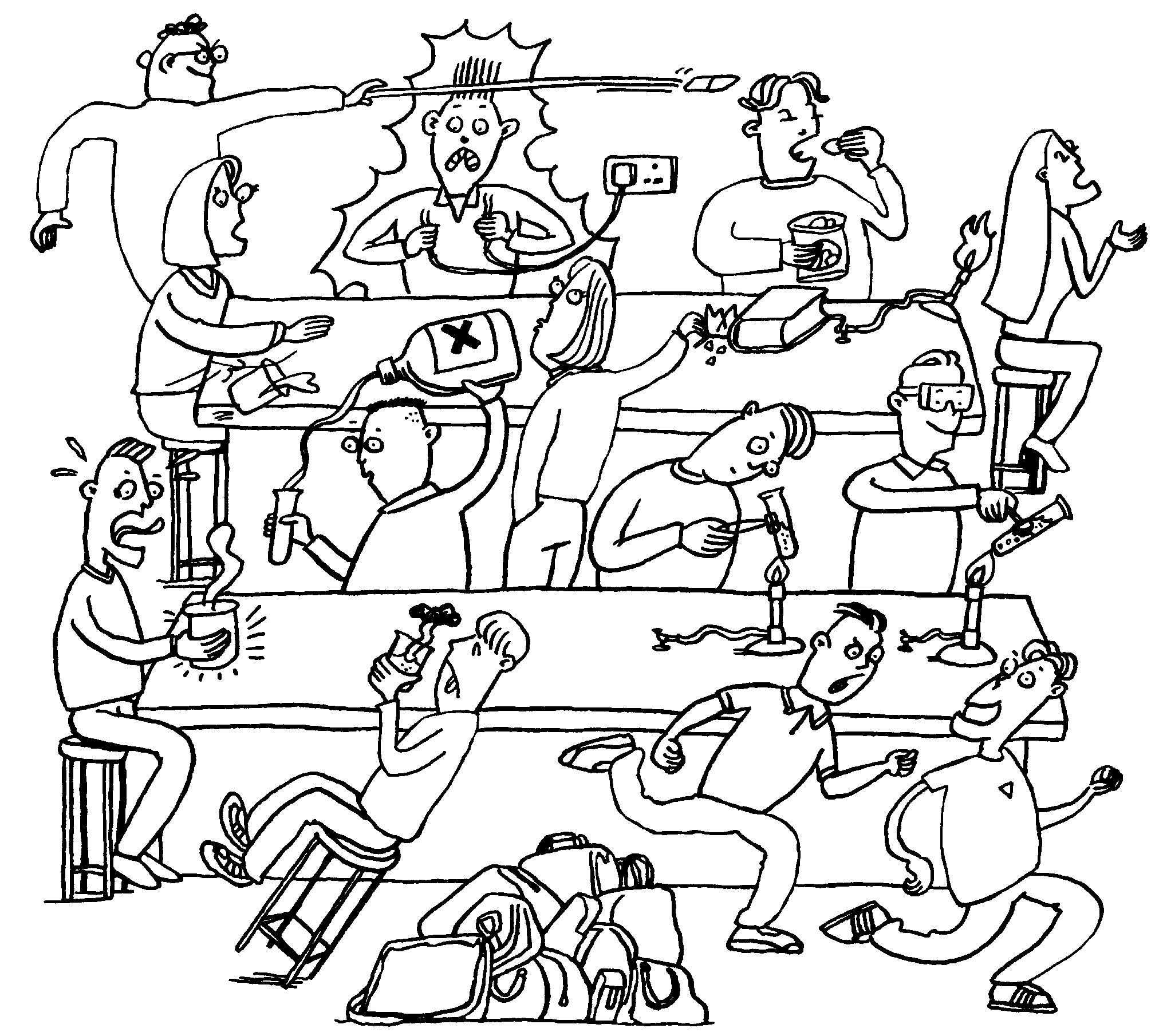 Part 2-  On your own, create some science safety procedures/rules that would prevent the problems seen in the picture.  Part 3-  Share your ideas with others at your table.  Write down any procedures/rules shared that you agree with. 